Revision Spelling JournalRush Green Primary School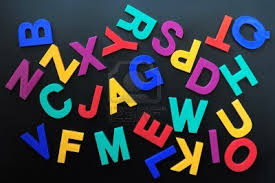 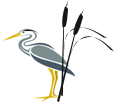 Dear Parents/Carers,Please work with your child to help them become good spellers.  This spelling journal is purely for SATs revision. Over the next few weeks, your child will be tested on the words taken from the Year 3/4 and the Year 5/6 spelling lists.As homework, the children are to complete each activity choosing words from both lists below.Thank you for your continued support.Activity 1 – ABC orderWrite all of your spelling words in alphabetical (ABC) order.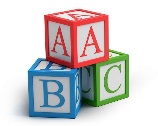 Activity 2 – Word partsWrite your words. Then use a coloured pencil to divide the words into syllables.  e.g. jump ing, cat er pill arActivity 3 – Other handedWrite each word 5 times, switching the hand you write it with each time. Say the word as you spell it.Activity 4 – Vowel spotlightWrite your words using one colour for the vowels and another colour for the consonants.  (vowels: a, e, i, o, u) Activity 5 – Rainbow wordsActivity 5 – Rainbow wordsActivity 5 – Rainbow wordsWrite your spelling words with coloured pencils. Make each letter a different colour.Write your spelling words with coloured pencils. Make each letter a different colour.Write your spelling words with coloured pencils. Make each letter a different colour.Activity 6 – Scrambled wordsActivity 6 – Scrambled wordsActivity 6 – Scrambled wordsWrite your words. Then write them again with the letters mixed up. Can you unscramble them again the next day?Write your words. Then write them again with the letters mixed up. Can you unscramble them again the next day?Write your words. Then write them again with the letters mixed up. Can you unscramble them again the next day?e.g.    watch	chwtawatchSpelling TestWeek 11112123134145156167178189191020Spelling TestWeek 21112123134145156167178189191020Spelling TestWeek 31112123134145156167178189191020Spelling TestWeek 41112123134145156167178189191020